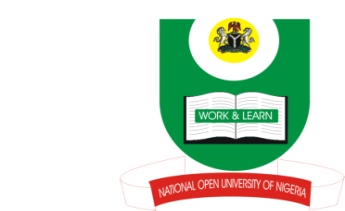 National Open University Of Nigeria14/16 Ahmadu Bello Way, Victoria Island, Lagos.Faculty of Social SciencesDEPARTMENT CRIMINOLOGY AND SECURITY STUDIESPen on Paper Examinations. September 2016 Course Code: CSS 354. Course Title: Special Categories of OffendersInstruction:  Answer 3 questions in all.Time: 2hours1a).List and discuss the problems with legal definition of crime as observed by Bohn and Haley (2002).1b). Examine common computer crime techniques.2a). What motivate terrorists’ acts?2b). List and discuss the link between substance abuse to violent behaviours as stated by Siegel (2006).3a). Define the concept of Punishment.3b). What is the purpose of Punishment?4a). Discuss the modalities for imposing sentences on offenders.4b). Discuss the three (3) sentencing structures.5a). What are the obstacles of confronting policing in Nigeria?5b). Suggest the way for the improvement of the Nigeria Police by Odekunle (2004).